REQUERIMENTO ACADEMICOJUSTIFICATIVAS:________________________________________________________________________________________________________________________________________________________________________________________________________________________________________________________________________________________________________________________________________________________________________________________________________________________________________________________________________________________________________________________________.Belém. _______/________/__________ASSINATURA DO REQUERENTE: _______________________________________________________________PARECER DO DEPARTAMENTO/COORDENAÇÃO/DIVISÃO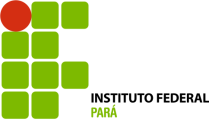 SERVIÇO PÚBLICO FEDERALMINISTÉRIO DA EDUCAÇÃOINSTITUTO FEDERAL DE EDUCAÇÃO, CIÊNCIA E TECNOLOGIA DO PARÁDIRETORIA DE ENSINO – CAMPUS BELÉMDIVISÃO DE REGISTRO CONTROLE E INDICADORES (DRCIN)[   ] PROVA DE 2ª CHAMADAObservação:[   ] TROCA DE TURNOAnexar documentos comprobatórios que justifiquem a[   ] ABONO DE FALTAS        solicitação.[   ] DISPENSA DE EDUCAÇÃO FÍSICA                       [   ] GUIA DE TRANSFERÊNCIA                       [   ] OUTROS [_____________________________________________________________________________]                       [   ] OUTROS [_____________________________________________________________________________]